1.	There must be at least one staff member on duty at all times when the premises are open to the public who is trained and qualified in first aid and the use of a heart defibrillator.  2.	There must be a heart defibrillator kept in a prominent location within the premises.3.	The licence holder shall ensure that an operational telephone is installed, or otherwise be available in the premises at all times.4.	A suitable supply of wholesome drinking water must be available. 5.	All gym equipment shall be kept in good condition and repair and will undergo inspection by a competent person on a regular basis. Facilities will exist to enable cleaning of the equipment between uses.6.	All gym users must undergo induction training and be assessed as competent before they use gym equipment unsupervised.  The induction record will be signed and dated by the member of staff who carried it out and also signed by the gym user.7.	The licence holder or manager must ensure there are adequate procedures in place to ensure participants engaging in sporting activities are wearing suitable personal protective equipment. 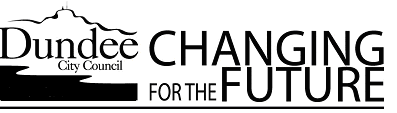 CIVIC GOVERNMENT (SCOTLAND) ACT 1982GYM LICENCECONDITIONS